   ҠАРАР							ПОСТАНОВЛЕНИЕ       08 июль 2021 йыл		             №  28/1               08  июля  2022 годаО внесении дополнений в постановление главы сельского поселения от 09.12.2021 года №  57 «О межпоселенческой комиссии по соблюдению требований к служебному поведению муниципальных служащих органов местного самоуправления сельских поселений Кашкинский Кубиязовский, Кунгаковский, Султанбековский, Урмиязовский,           Усть-Табасский сельсоветов муниципального района Аскинский район Республики Башкортостан и урегулированию конфликта интересов»На основании протеста прокуратуры Аскинского района от 30.06.2022            № 7-1-2022 и руководствуясь Указом Президента Российской Федерации                  от 01.07.2010 г. № 821 «О комиссиях по соблюдению требований к служебному поведению федеральных государственных служащих и урегулированию конфликта интересов», Указом Президента Российской Федерации                       от 19.09.2017г. № 431 «О внесении изменений в некоторые акты Президента Российской Федерации в целях усиления контроля за соблюдением законодательства о противодействии коррупции», Законом  Республики Башкортостан  от 22.02.2022 № 532-з «О внесении изменений в закон Республики Башкортостан «О муниципальной службе в Республике Башкортостан», статьей 7.1 Закона Республики Башкортостан от 16 июля 2007 года № 453-з  «О муниципальной службе в Республике Башкортостан»         (ред. от 30.03.2015),  п о с т а н о в л я ю:1. Пункт 5 Положения о межпоселенческой комиссии по соблюдению требований к служебному поведению муниципальных служащих органов местного самоуправления сельских поселений Кашкинский, Кубиязовский, Кунгаковский, Султанбековский, Урмиязовский, Усть-Табасский сельсоветов муниципального района Аскинский район Республики Башкортостан и урегулированию конфликта интересов, дополнить подпунктом «д» следующего содержания:«д) представитель органа Республики Башкортостан по профилактике коррупционных и иных правонарушений» (по согласованию)».2. Обнародовать настоящее постановление на информационном стенде в здании администрации сельского поселения Кашкинский  сельсовет муниципального района Аскинский район Республики Башкортостан по адресу: с. Кашкино, ул. Мира, 17 и на официальном сайте сельского поселения   https://kashka04sp.ru.3.  Настоящее постановление вступает в силу со дня его подписания.Глава сельского поселения                                                      Р.Х. ГалявутдиновБАШҠОРТОСТАН РЕСПУБЛИКАҺЫАСҠЫН РАЙОНЫМУНИЦИПАЛЬ РАЙОНЫНЫҢҠАШҠА АУЫЛ СОВЕТЫАУЫЛ БИЛӘМӘҺЕ ХӘКИМИӘТЕ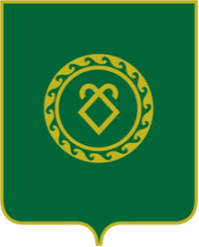 АДМИНИСТРАЦИЯСЕЛЬСКОГО ПОСЕЛЕНИЯКАШКИНСКИЙ СЕЛЬСОВЕТМУНИЦИПАЛЬНОГО РАЙОНААСКИНСКИЙ РАЙОНРЕСПУБЛИКА БАШКОРТОСТАН